Thorntree Road, Thornaby,Stockton-on-Tees,TS17 8APTel: 01642 647010 Headteacher: Miss L. MooreTuesday 6th MarchDear ParentsWe are celebrating Sports Relief on Monday 19th to Friday 23rd March.We are hoping to raise money for charity by selling Sports relief wrist bands for £1 each.  Staff, children and parents are welcome to support the charity by sending in a £1 donation in return for a wrist band.  All donations go directly to help support projects in the UK and across the world.We have various activities planned for the week including Tom Daley’s daily competitions and Mile a day challenges.It’s wonderful that we can support Sport Relief here at Mandale Mill!Any question, please do not hesitate to contact me.Miss Bligh P.E Leader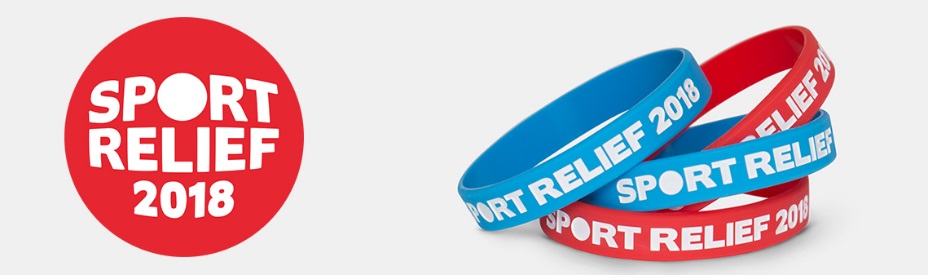 